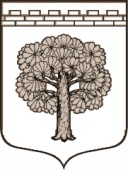 
  МУНИЦИПАЛЬНОЕ  ОБРАЗОВАНИЕ«ДУБРОВСКОЕ ГОРОДСКОЕ ПОСЕЛЕНИЕ»ВСЕВОЛОЖСКОГО МУНИЦИПАЛЬНОГО РАЙОНАЛЕНИНГРАДСКОЙ ОБЛАСТИГЛАВА ПОСТАНОВЛЕНИЕ           16.01.2018                                                                                    № 1Об  утверждении плана-закупок товаров, работ, услуг для обеспечения муниципальных нужд на 2018 финансовый год и на плановый период 2019 и 2020 годовВ соответствии с Федеральным Законом «Об общих принципах организации местного самоуправления в Российской Федерации» от 06.10.2003. № 131-ФЗ, с статьей 17 Федерального закона от 5 апреля . N 44-ФЗ "О контрактной системе в сфере закупок товаров, работ, услуг для обеспечения государственных и муниципальных нужд", Уставом муниципального образования "Дубровское городское поселение", постановляю:             Утвердить  план - закупок товаров, работ, услуг для обеспечения муниципальных нужд Совета депутатов муниципального образования «Дубровское городское поселение» Всеволожского муниципального района Ленинградской области на 2018  финансовый год и на плановый период 2019 и 2020 годов  в соответствии с Приложением № 1 к данному Постановлению. Разместить план-закупок на официальном сайте Единой информационной системы в сфере закупок в сети Интернет. Настоящее постановление вступает в силу со дня его принятия.Контроль над исполнением постановления оставляю за собой.     Глава  муниципального образования                                     Т.Г. Куликова                                                                                                                                                   Приложение  1ПЛАН-ЗАКУПОК  товаров, работ, услуг для обеспечения муниципальных нужд Совета депутатовмуниципального образования «Дубровское городское поселение» Всеволожского муниципального района Ленинградской области на 2018 финансовый год иплановый период 2019 и 2020 годовг.п. Дубровка2018 годк постановлению  главы МО   «Дубровское городское поселение» 